FAKULTAS FARMASI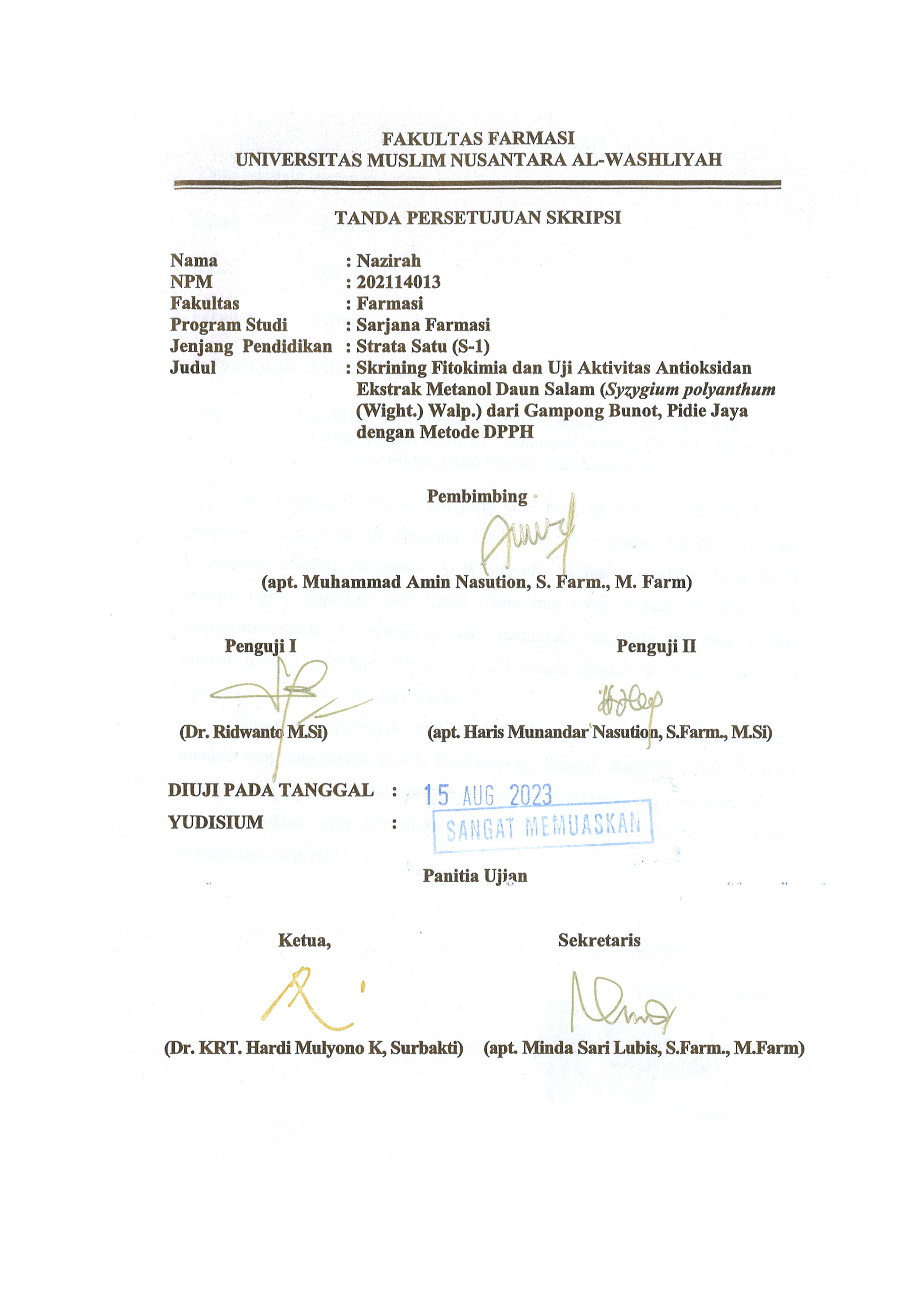 UNIVERSITAS MUSLIM NUSANTARA AL-WASHLIYAHTANDA PERSETUJUAN SKRIPSINama	: NazirahNPM	: 202114013Fakultas	: FarmasiProgram Studi	: Sarjana FarmasiJenjang  Pendidikan	: Strata Satu (S-1)Judul		  	: Skrining Fitokimia dan Uji Aktivitas Antioksidan Ekstrak Metanol Daun Salam (Syzygium polyanthum                    (Wight.) Walp.) dari Gampong Bunot, Pidie Jaya dengan Metode DPPH Pembimbing(apt. Muhammad Amin Nasution, S. Farm., M. Farm)Penguji I                    			                        Penguji II(Dr. Ridwanto M.Si)  		         (apt. Haris Munandar Nasution, S.Farm., M.Si)DIUJI PADA TANGGAL	:YUDISIUM			:Panitia UjianKetua, 				Sekretaris  (Dr. KRT. Hardi Mulyono K, Surbakti)  (apt. Minda Sari Lubis, S.Farm., M.Si)